Emily’s Book ofPrayers and Holy Writings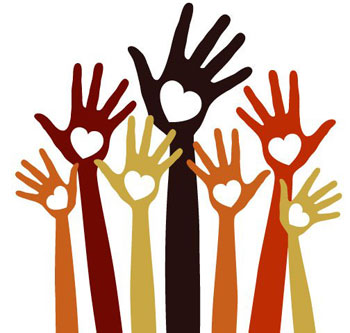 “…strive to translate that which hath been written into reality and action… The Great Being saith: Blessed and happy is he that ariseth to promote the best interests of the peoples and kindreds of the earth.”-The Bahai Writings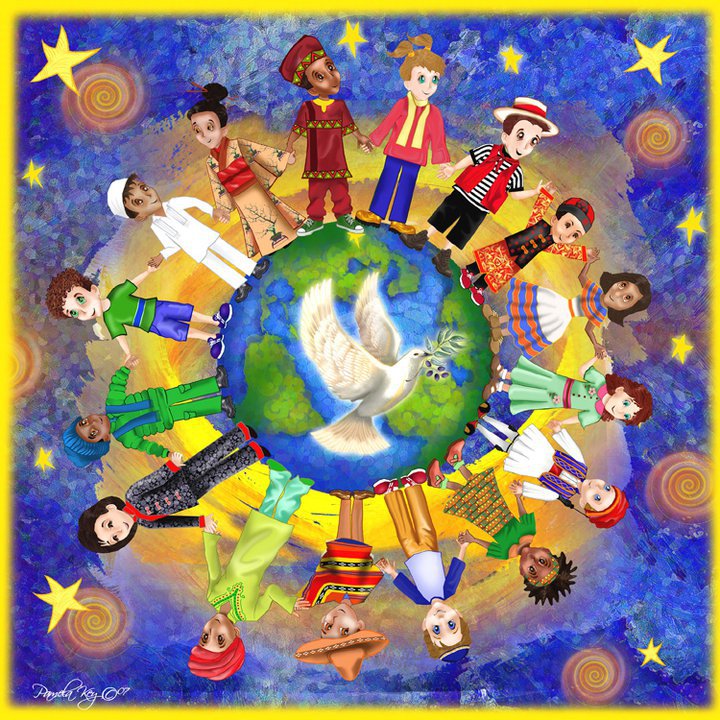 Brandon’s Book ofPrayers and Holy Writings“…strive to translate that which hath been written into reality and action… The Great Being saith: Blessed and happy is he that ariseth to promote the best interests of the peoples and kindreds of the earth.”-The Bahai Writings